  Zarządzenie Nr 118/2020                                   Burmistrza Tyszowiec z dnia 09 października 2020 roku w sprawie przeprowadzenia pisemnego przetargu ofertowego na sprzedaż specjalnego samochodu pożarniczego marki Jelcz i powołania Komisji PrzetargowejDziałając na podstawie art. 30 ust. 2 pkt. 3 ustawy z dnia 8 marca 1990 r. o samorządzie gminnym (t.j. Dz. U. z 2020 r. poz. 713) zarządzam, co następuje:§ 1. Ogłaszam pisemny przetarg ofertowy na sprzedaż specjalnego samochodu pożarniczego marki Jelcz 004 GCBA 6/32,) rok produkcji 1981, o numerze rejestracyjnym ZAT 4922, zgodnie z ogłoszeniem stanowiącym załącznik nr 1 do niniejszego zarządzenia.§ 2. Zarządzenie podlega ogłoszeniu na tablicy ogłoszeń Urzędu Miejskiego w Tyszowcach, w Biuletynie Informacji Publicznej na stronie www.tyszowce.pl.§ 3. Do przeprowadzenia przetargu powołuję Komisję  w składzie:Teresa Chrastina – przewodnicząca,Wojciech Baj – sekretarz komisji,Konrad Jóźwik – członek.§ 4. Regulamin przetargu, organizację i tryb działania Komisji określa załącznik nr 2 do niniejszego zarządzenia.§ 5. Wykonanie zarządzenia powierzam pracownikowi ds. ochrony przeciwpożarowej.§ 6. Zarządzenie wchodzi w życie z dniem podpisania.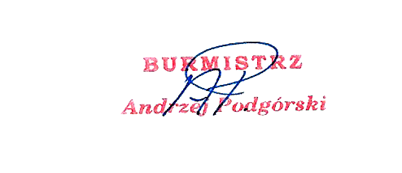 